　　　　　主唱　兵庫労働局・県下各労働基準監督署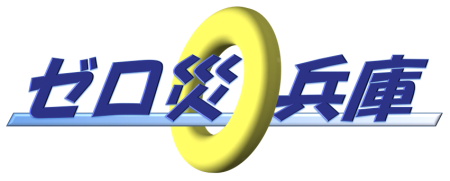 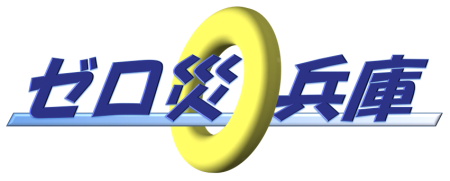 　　　協賛　兵庫労働災害防止団体等連絡協議会　　　　　年　　月　　日　右、宣言する。　三（　　　　　　　　　　　　　　　　　　　　）　　　に努める。　（三）ＰＤＣＡサイクルによる安全衛生管理の運営　　　②　安全意識の高揚、作業手順を遵守する。　　　　する等し、職場で共有する。　　　①　リスクアセスメントの結果を職場に掲示　　　までリスク低減に努める。　（二）「残留リスク」を把握し、許容できるリスク　　　し、リスク低減に努める。　（一）リスクアセスメント結果を社内で広く共有　　に取り組むとともに、以下を推進します。　　深め、関係者が一体となってリスクアセスメント　二　会員事業場は、リスクアセスメントの理解を　　運動に参加します。　一　私たちは、団体として会員事業場とともに本兵庫リスク低減ＭＳ運動(２期)取組宣言　　　　　主唱　兵庫労働局・県下各労働基準監督署　　　協賛　兵庫労働災害防止団体等連絡協議会代表者職氏名団体名　　　　　年　　月　　日　右、宣言する。　三（　　　　　　　　　　　　　　　　　　　　）　　　に努める。　（三）ＰＤＣＡサイクルによる安全衛生管理の運営　　　②　安全意識の高揚、作業手順を遵守する。　　　　する等し、職場で共有する。　　　①　リスクアセスメントの結果を職場に掲示　　　までリスク低減に努める。　（二）「残留リスク」を把握し、許容できるリスク　　　し、リスク低減に努める。　（一）リスクアセスメント結果を社内で広く共有　　に取り組むとともに、以下を推進します。　　深め、関係者が一体となってリスクアセスメント　二　会員事業場は、リスクアセスメントの理解を　　運動に参加します。　一　私たちは、団体として会員事業場とともに本兵庫リスク低減ＭＳ運動(２期)取組宣言　　　　　主唱　兵庫労働局・県下各労働基準監督署　　　協賛　兵庫労働災害防止団体等連絡協議会　　　　　　　　　　　　　　　　　　㊞　　　　　年　　月　　日　右、宣言する。　三（　　　　　　　　　　　　　　　　　　　　）　　　に努める。　（三）ＰＤＣＡサイクルによる安全衛生管理の運営　　　②　安全意識の高揚、作業手順を遵守する。　　　　する等し、職場で共有する。　　　①　リスクアセスメントの結果を職場に掲示　　　までリスク低減に努める。　（二）「残留リスク」を把握し、許容できるリスク　　　し、リスク低減に努める。　（一）リスクアセスメント結果を社内で広く共有　　に取り組むとともに、以下を推進します。　　深め、関係者が一体となってリスクアセスメント　二　会員事業場は、リスクアセスメントの理解を　　運動に参加します。　一　私たちは、団体として会員事業場とともに本兵庫リスク低減ＭＳ運動(２期)取組宣言